СОБРАНИЕ ПРЕДСТАВИТЕЛЕЙ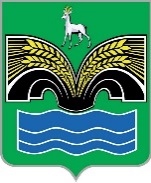 СЕЛЬСКОГО ПОСЕЛЕНИЯ ШИЛАНМУНИЦИПАЛЬНОГО РАЙОНА КРАСНОЯРСКИЙСАМАРСКОЙ ОБЛАСТИЧЕТВЕРТОГО СОЗЫВАРЕШЕНИЕот 1 июня 2022 года № 20О возложении временного исполнения обязанностей по осуществлению полномочий Главы сельского поселения Шилан муниципального района Красноярский Самарской областиВ соответствии с частью 7 статьи 36 Федерального закона от 06.10.2003 № 131-ФЗ «Об общих принципах организации местного самоуправления в Российской Федерации», пунктом 8 статьи 41 Устава сельского поселения Шилан муниципального района Красноярский Самарской области, Собрание представителей сельского поселения Шилан муниципального района Красноярский Самарской области РЕШИЛО:1. Возложить временное исполнение обязанностей по осуществлению полномочий Главы сельского поселения Шилан муниципального района Красноярский Самарской области на депутата Собрания представителей сельского поселения Шилан муниципального района Красноярский Самарской области Потякина Александра Васильевича.2. Опубликовать настоящее решение в газете «Красноярский вестник».3. Настоящее решение вступает в силу со дня его принятия. Председатель Собрания представителей сельского поселения Шиланмуниципального района КрасноярскийСамарской области 							Ю.Е. Гарькин